Tables:Table 1s. Experimental levels of independent variables for Mt nanoparticles, Mt-Hyamine and Mt-Hyamin-SDS modified montmorillonites.Table 2s. Independent variables in CCD matrix and the response values for Mt-Hyamine, Mt-Hyamine-SDS and Mt nanoparticles. Table 3s. Kinetic parameters of CV adsorption on Mt-Hyamine.Table 4s. Kinetic parameters of CV adsorption on Mt-Hyamine-SDS.Table 5s. Thermodynamic parameters of CV adsorption on Mt-Hyamine and Mt-Hyamine-SDS.Figures: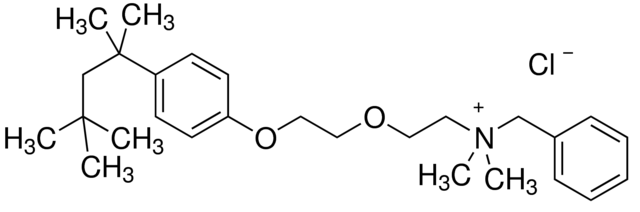 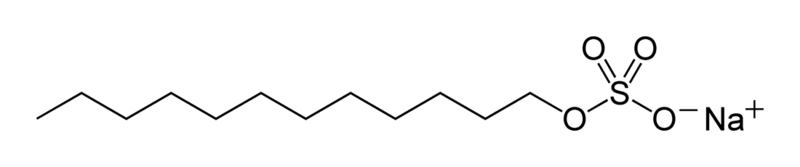 Figure 1s. The chemical structure of a) Hyamine surfactant and b) SDS surfactant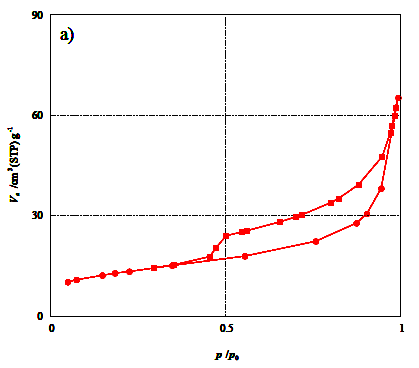 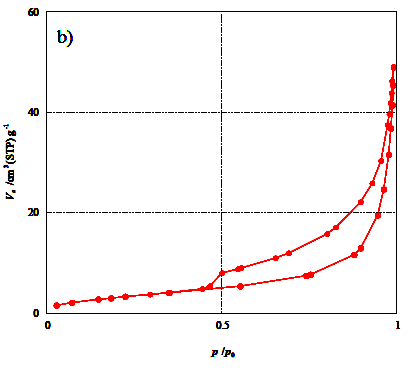 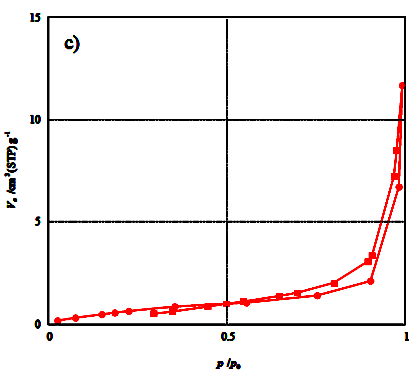 Figure 2s. N2 adsorption-desorption isotherms of a) Mt, b) Mt-Hyamine and c) Mt-Hyamine-SDS.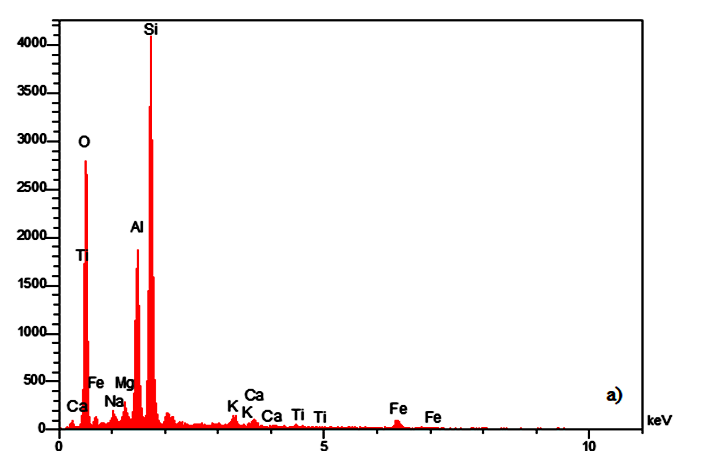 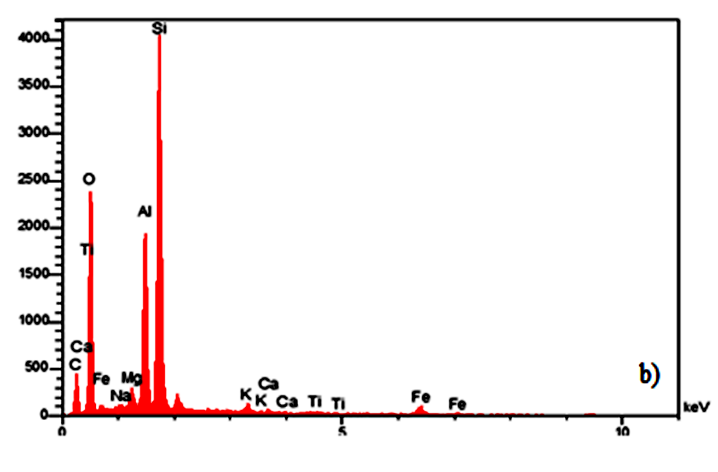 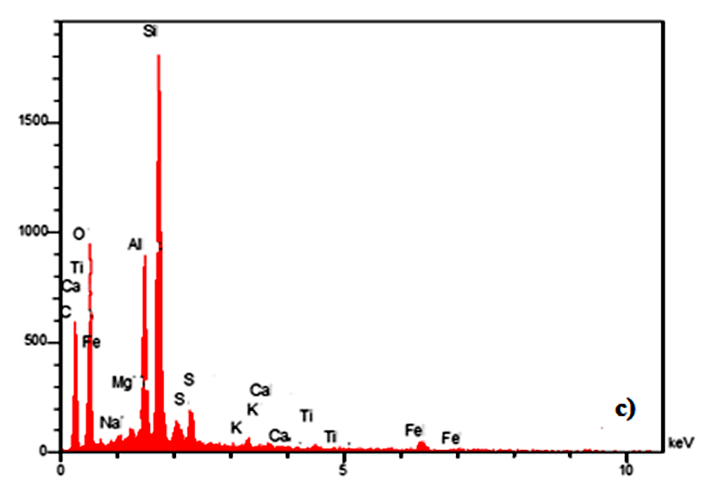 Figure 3s. The EDX micrograph of (a) Mt nanoparticles, (b) Mt-Hyamine and (c) Mt-Hyamine-SDS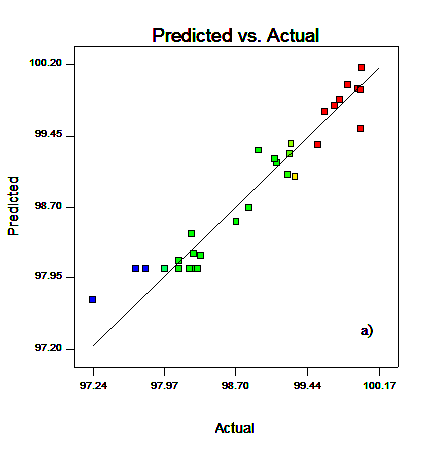 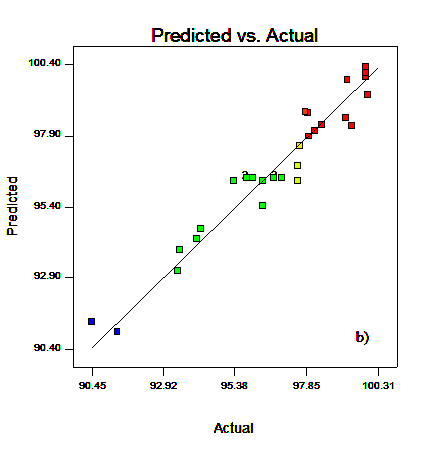 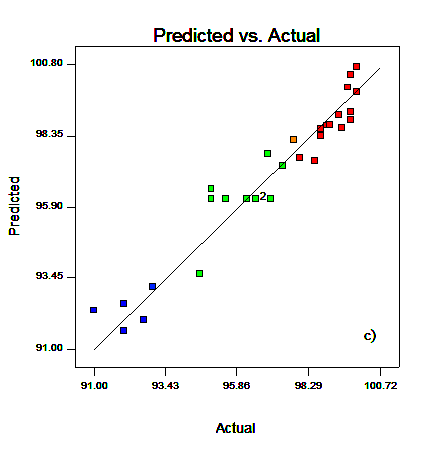 Figure 4s. The actual data versus the predicted data for dye removal of a) Mt, b) Mt-Hyamine and c) Mt-Hyamine-SDS.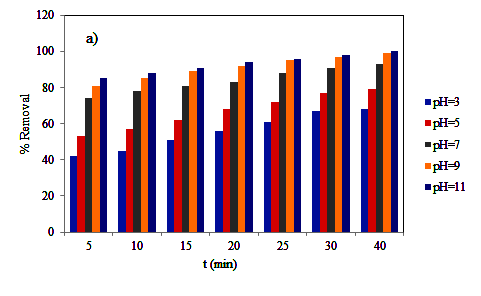 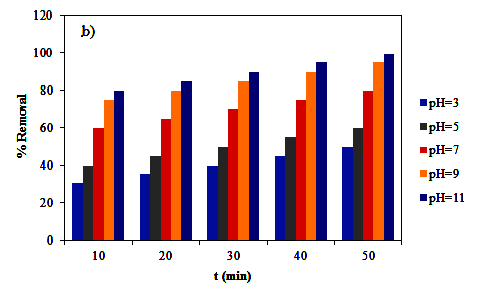 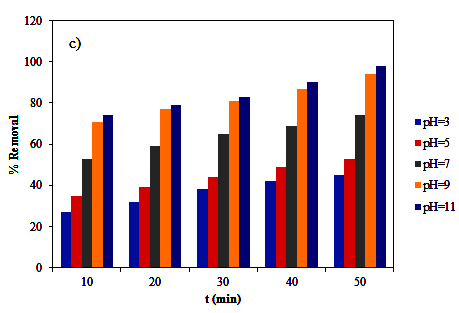 Figure 5s. The effect of pH and time on dye removal efficiency (R %) for a) Mt, b) Mt-Hyamine and c) Mt-Hyamine-SDS.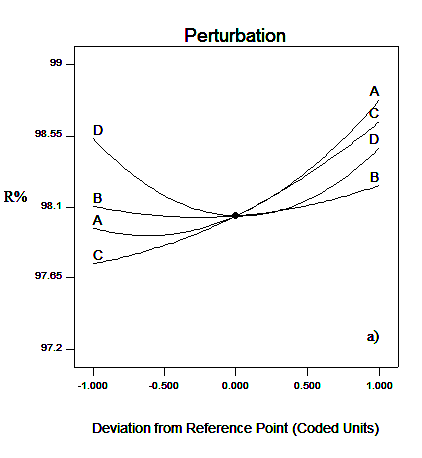 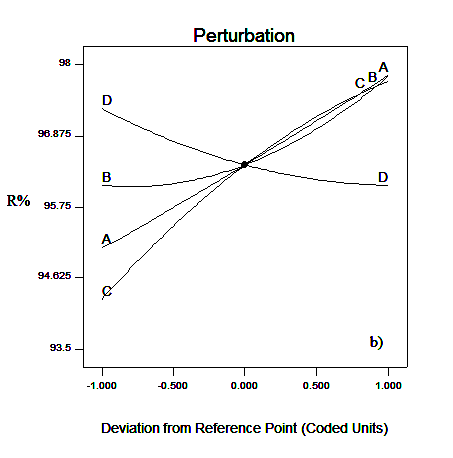 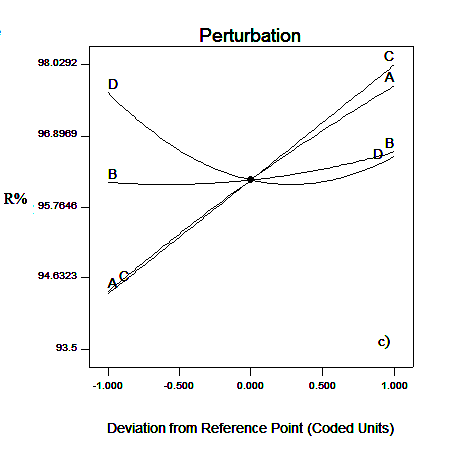 Figure 6s. The effect of the main parameters pH (A), temperature (B), adsorbent dosage (C) and initial dye concentration (D) on dye removal efficiency (R %) for a) Mt, b) Mt-Hyamine and c) Mt-Hyamine-SDS.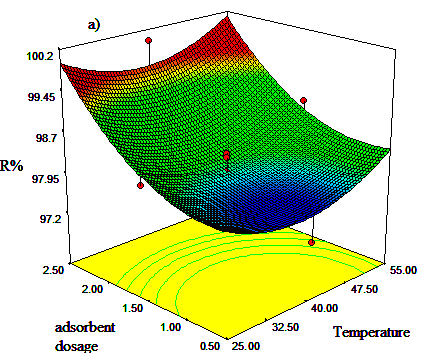 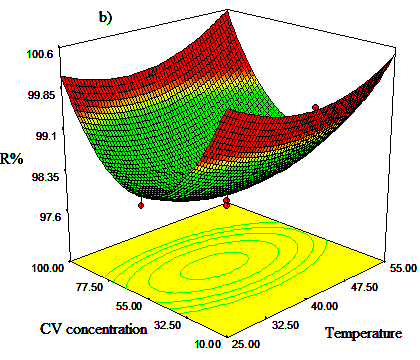 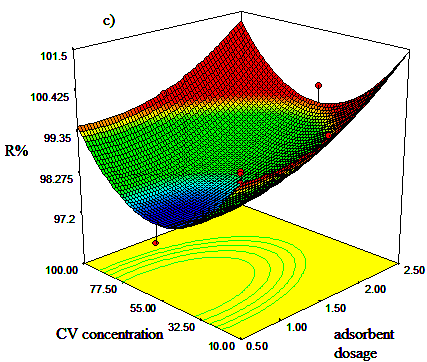 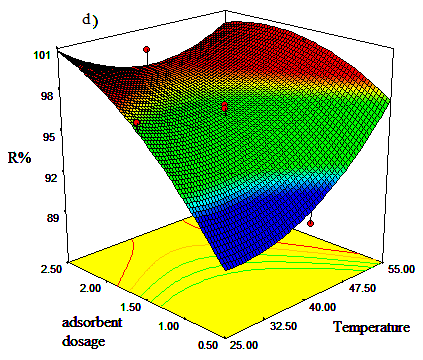 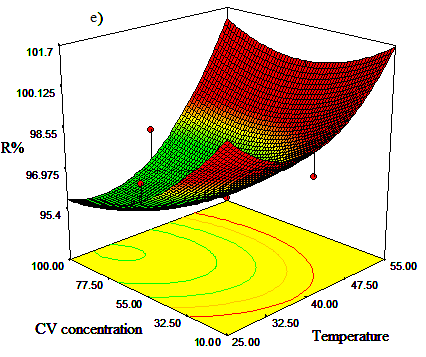 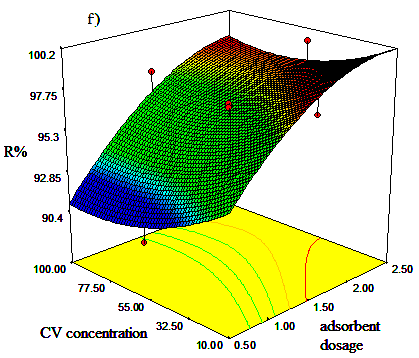 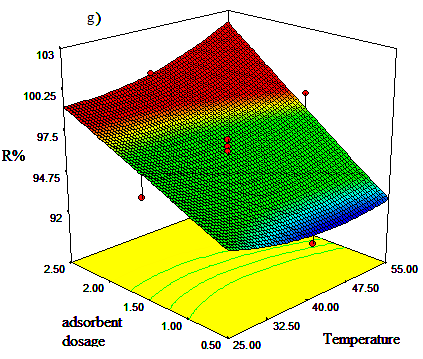 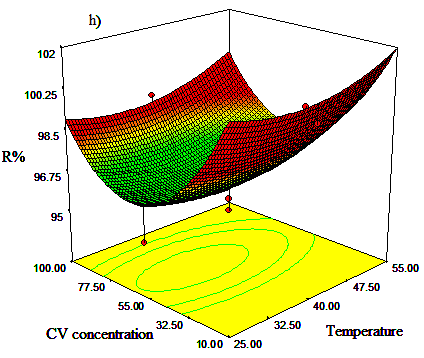 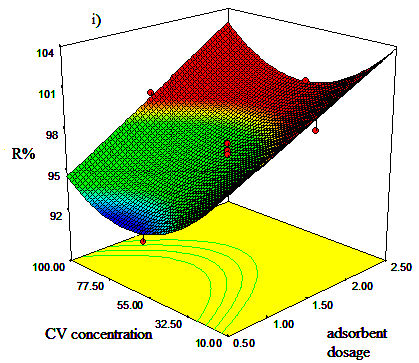 Figure 7s. Response surface and counter plots for Mt nanoparticles (a, b, c), Mt-Hyamine (d, e, f) and Mt-Hyamine-SDS (g, h, i), (dye removal efficiency: R %)Figure 8s. The plot of lnKC versus 1/T for CV adsorption on Mt-Hyamine and Mt-Hyamine-SDS.Independent variablesLevelsLevelsLevelsLevelsLevelsIndependent variables-2 (-α)-101+2 (+α)pH (A)357911Temperature (°C, B)2532.54047.555Adsorbent dosage (g/L, C)0.511.522.5Initial dye concentration (mg/L, D)1032.55577.5100RunpHTemperature (°C)Temperature (°C)Adsorbent dosage (g/L)Initial dye concentration (mg/L)Removal efficiency (%) (a)Removal efficiency (%) (b)Removal efficiency (%) (c)1547.547.5132.596.349398.3521140401.55599.9599.799.993340401.55593.519198.714532.532.5232.598.1299.499.275740400.55590.459297.246532.532.5177.591.3292.798.127755551.55599.8898.598.848740401.55596.7296.297.989  7  7     401.555969798.3210740401.51097.899.999.9811947.547.5232.599.8899.799.9512740401.5559796.298.2413547.547.5177.594.079298.1214740401.555969798.2815725251.55597.549598.2616740401.55595.896.597.7817947.547.5277.599.2499.699.8418932.532.5277.597.8998.799.6119932.532.5132.596.3598.799.2320547.547.5232.598.3699.798.9421947.747.7132.599.1898.999.2522740402.55599.499.999.9823932.532.5232.599.8899.399.7124932.532.5177.59497.499.3125740401.510097.539999.7626532.532.5132.593.4494.698.2827532.532.5277.595.369899.1228547.547.5277.597.697.899.1229740401.5559795.597.6830947.547.5177.597.9296.999.54ModelsparametersC0 (mg/L)C0 (mg/L)C0 (mg/L)C0 (mg/L)Modelsparameters46810Pseudo firstorderk1 (min-1)0.16970.16830.25890.2202Pseudo firstorderR20.93230.91610.95590.9792Pseudo second orderk2 (mg g−1 min−1)0.07920.05430.06100.0417Pseudo second orderR20.98980.99440.99540.9816Elovichα (mg/g.min)53.9863.59574.7115.86Elovichβ (g/mg)2.56412.6133.1852.697ElovichR20.79610.88840.77450.7227MPFOkM (min)-10.01670.02030.02160.0258MPFOR20.70300.83510.80900.8387Intra particle diffusionki0.14940.23220.27720.3338Intra particle diffusionI2.06203.08924.61335.7687Intra particle diffusionR20.52350.56660.46620.4640LangmuirkL (min)-10.000480.00180.00230.0506Langmuira0.99840.99930.99500.8541LangmuirR20.98950.99360.99510.9843Fractal-Langmuirf0.99270.99970.99170.9994Fractal-Langmuirn1.0210.82150.85091.033Fractal-LangmuirkFL (min)-α0.00210.00010.00420.0002Fractal-LangmuirR20.99800.99780.99720.9978ModelsparametersC0 (mg/L)C0 (mg/L)C0 (mg/L)C0 (mg/L)Modelsparameters46810Pseudo first orderk1 (min-1)0.04840.03660.03530.0775Pseudo first orderR20.99340.99720.98130.9674Pseudo second orderk2 (mg g−1 min−1)0.02390.11670.00870.0149Pseudo second orderR20.97600.95830.984000.9908Elovichα (mg/g.min)0.90180.76961.3165.02Elovichβ (g/mg)1.36720.79280.65790.6193ElovichR20.93140.94170.97040.9379MPFOkM (min)-10.01940.01950.01490.0227MPFOR20.97640.99560.95620.9708Intra particle diffusionki0.19950.42170.33490.4802Intra particle diffusionI1.18731.90191.27893.7027Intra particle diffusionR20.74050.82430.78300.7135LangmuirkL (min)-10.000070.000050.000050.0144Langmuira0.99910.99910.99910.8866LangmuirR20.97620.95860.98410.9972Fractal-Langmuirf0.99930.99910.99910.9990Fractal-Langmuirn1.161.271.641.42Fractal-LangmuirkFL (min)-α0.000060.000020.000070.00002Fractal-LangmuirR20.99830.99850.99890.9969adsorbentTemperature (°C)∆G°(kJ/mol)∆H°(kJ/mol)∆S° (kJ/mol K)25-42.406Mt-Hyamine40-44.775+4.179+0.15647-45.87255-47.12025-36.267Mt-Hyamine-SDS40-38.455+7.213+0.14547-39.47655-40.642